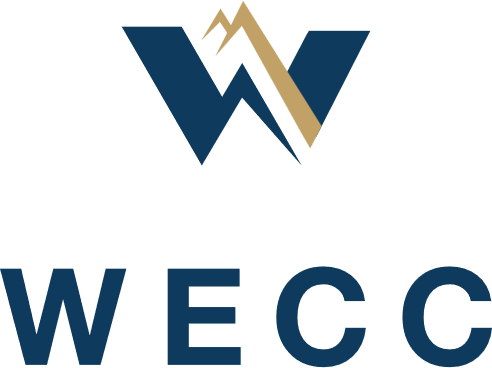 WECC Consolidated INT CriteriaDeveloped as WECC-0153FinalOverviewThis document incorporates the 11 INT-related WECC Criteria (CRT) effective as of October 1, 2023.  In the INT Consolidated Criterion (ICC), the 11 CRTs are referred to as “sections.” During conversion to a single document: 1) syntax was streamlined wherever possible, 2) language was updated reflecting its use in a single document, 3) duplicative information was excerpted throughout for  single use in the preamble, and 4) unless otherwise indicated, the term Interchange Software replaced “WIT” throughout. If new INT-related CRTs are developed, those CRTs will reside in this document providing a single source document for all INT-related CRTs.This document is a WECC Criterion.  Changes to this document are controlled by the WECC Reliability Standards Development Procedures (Procedures). Effective Date / Targeted Review 2029This document is effective as of the first day of the second quarter following approval by the WECC Board of Directors (Board).   This document is targeted for review in June 2029.Use of Functional EntitiesNAESB Registered Entity (NRE) When drafting the Applicability section of a WECC Criterion (as opposed to a Reliability Standard), “functions outside of the NERC Compliance Registry may be used.” As a result, INT sections may apply to the NAESB NRE even though that term is not used in NERC’s Functional Model.  For example, the Applicability section may read:   4.1.1	Any NAESB Registered Entity (NRE) that creates an e-Tag by submitting a Request for Interchange (RFI), (such as a Purchasing-Selling Entity, Load-Serving Entity, Generator-Serving Entity, or Balancing Authority. (Emphasis added.)Capitalized TermsThis document contains various capitalized terms.  Capitalized terms are defined by NERC, NAESB, and by WECC drafting teams specifically for use in this document.   If a term is defined by both NERC and NAESB, NERC’s definition is the default interpretation.If a term is defined by neither NERC nor NAESB, the term is interpreted as a proper noun (with no further definition proposed).Changes to defined terms incorporated by reference from NERC and NAESB self-execute into this document.DefinitionsDefinitions included in this document apply only to this document or a subsection of this document, where specifically indicated.NumberingVoids exist in the ICC numbering sequence because sections were previously tied to NERC Standards.  As NERC retires its INT Standards and WECC retires or reorganizes its associated documents, numbering voids were created.  These voids do not represent missing INT-CRTs.       DisclaimerWECC receives data used in its analyses from a wide variety of sources. WECC strives to source its data from reliable entities and undertakes reasonable efforts to validate the accuracy of the data used. WECC believes the data contained herein and used in its analyses is accurate and reliable. However, WECC disclaims any and all representations, guarantees, warranties, and liability for the information contained herein and any use thereof. Persons who use and rely on the information contained herein do so at their own risk.INT-001-WECC-CRT-5—IntroductionTitle:	Wrongful Denial of Request for Interchange (RFI)Number:	INT-001-WECC-CRT-5Purpose:	To manage Arranged Interchange and address evaluation errors not explicitly addressed in NERC Reliability Standards or NAESB Business Practice Standards, but are considered necessary for transactions sinking within the Western Interconnection.Applicability:	Functional Entities:Balancing AuthoritiesTransmission Service ProviderEffective Date:	See preamble. Requirements and MeasuresWR1.	Each Balancing Authority and Transmission Service Provider receiving an on-time Arranged Interchange, an Emergency RFI, or a Reliability Adjustment RFI for reliability assessment, shall approve its transition to Confirmed Interchange unless one of the following occurs:•	Implementation of the Confirmed Interchange would result in violation of a NERC Reliability Standard, NAESB Business Practice Standard, WECC Regional Criterion, Transmission Service Provider Transmission Tariff, or business practice. WM1.	In those cases where the interchange transaction was denied, each Balancing Authority and Transmission Service Provider will have evidence of one of the following, as required in WR1:•	Acceptance of an Arranged Interchange would have resulted in the violation of any NERC Reliability Standard, NAESB Business Practice Standard, WECC Regional Criterion, Transmission Service Provider Transmission Tariff, or business practice. WR2.	Each Balancing Authority and Transmission Service Provider that incorrectly denies the transition of Arranged Interchange to Confirmed Interchange, or allows on-time Arranged Interchange, an Emergency RFI, or a Reliability Adjustment RFI to transition to EXPIRED, shall take the following corrective action:•	If the Arranged Interchange has not transitioned to a final composite state, correct its denial by approving the transition from Arranged Interchange to Confirmed Interchange. •	If the Arranged Interchange has transitioned to a final composite state of DENIED or EXPIRED, contact the submitter of the RFI and request that they re-submit the RFI.•	Approve or deny the transition of the re-submitted Arranged Interchange to Confirmed Interchange, subject to WR1 above, without consideration to the LATE time classification. Contact those remaining entities that have yet to approve or have denied the transition from Arranged Interchange to Confirmed Interchange and communicate to them that the Arranged Interchange is subject to this document. WM2.	Each Balancing Authority and Transmission Service Provider will have evidence that corrective action was taken if either the Balancing Authority or the Transmission Service Provider incorrectly allowed on-time Arranged Interchange, an emergency RFI, or a Reliability Adjustment RFI to transition to a final composite state of DENIED or EXPIRED, as required in WR2.Examples of evidence to prove corrective action was taken may include, but is not limited to, voice recordings, dispatcher logs, or other related records.WR3.	Each Balancing Authority and Transmission Service Provider submitting a Reliability Adjustment RFI that sets the reliability limit below the actual available reliability limit shall submit a new Reliability Adjustment RFI with the accurate reliability limit within five minutes after discovering the error.WM3.	Each Balancing Authority and Transmission Service Provider will have evidence that a new Reliability Adjustment RFI was submitted, as required in WR3.Version History Attachments Not used. RationaleNot used.INT-003-WECC-CRT-4—IntroductionTitle:	Interchange Prescheduling CalendarNumber:	INT-003-WECC-CRT-4Purpose:	To facilitate submittal of Interchange Schedule information through Request for Interchange (RFI) prior to the day of implementation.Applicability:Functional Entities: Any NAESB NRE, such as a Purchasing-Selling Entity, Load-Serving Entity, Generator-Serving Entity, or Balancing Authority, creating an e-Tag by submitting an RFI. Balancing AuthorityEffective Date:	See preamble.  Requirements and MeasuresWR1.	Each NRE submitting a prescheduled RFI shall do so by 1500 HRS, Pacific Prevailing Time (PPT), for the preschedule day(s) in accordance with WECC’s current year prescheduling calendar.WM1. Each NRE submitting a prescheduled RFI will have evidence that its RFIs, submitted per WR1, met the criteria required in WR1. Evidence may include, but is not limited to, presentation of the RFIs covered by this requirement. WR2. Each Balancing Authority shall make personnel or processes available on a seven-day basis for facilitating subsequent-day Interchange Schedule(s) and preschedule checkouts.WM2. Each Balancing Authority will have evidence that it made personnel or processes available meeting the criteria as described in WR2. Evidence may include, but is not limited to, documentation of personnel or processes meeting the criteria described in WR2.Version History Attachments Not UsedRationale It is expected that NREs will process RFIs in accordance with NERC Reliability Standards and applicable NAESB Business Practice Standards.Use of TermsFor purposes of INT-003-WECC-CRT, the term preschedule is intended to mean transactions submitted as RFIs at least a day prior to implementation. This document addresses RFIs in the context of the Interchange Software used to facilitate those RFIs. Generally, the specifications for creation and treatment of RFIs are detailed by NAESB in the e-Tag specification, or its successor.  For purposes of this document:The NAESB terms “Hour Ending Value,” and “Uploaded NSI” are adopted as proper nouns without further definition.2) 	 For purposes of this document , the term preschedule is intended to mean transactions submitted as RFIs, at least a day prior to implementation.BackgroundOn March 29, 1996, the New York Mercantile Exchange (NYMEX) began trading electricity futures at Palo Verde, Arizona, and the California-Oregon Border (COB). At that time, significant issues were found which affected coordination and reliability of control areas in the West.In July 1996, a meeting was held to begin coordination of preschedule calendars within WECC.  This led to the creation of the Interchange Scheduling and Accounting Subcommittee (ISAS).  The ISAS’s purpose was to develop scheduling, tagging, and accounting practices enabling scheduling entities to schedule using the same parameters. In February 2003, the ISAS approved guidelines streamlining and standardizing creation of the annual WECC Prescheduling Calendar (Calendar) , later to be supported by the WECC Prescheduling Calendar Guideline (Guideline).  Although these tools were initially presented as information-only, scheduling entities are now expected to use the Calendar and Guideline enabling all entities to schedule within the same parameters.Over the course of committee restructuring at WECC, the ISAS merged with various groups (such as the After-the-Fact Work Group), and was renamed the Interchange Scheduling and Energy Accounting Subcommittee (ISEAS).RequirementWR1The intent of WR1 is to facilitate the submittal of preschedule transactions based upon the WECC prescheduling calendar. It is not the intent to mandate that all transactions be submitted prior to 1500 PPT. The document does not prohibit the submission of transactions after 1500 PPT or transactions submitted the day of implementation.Balancing Authorities and Transmission Service Providers should continue to process and perform reliability assessments of requests received after 1500 PPT. An RFI that is received after 1500 PPT, and is at least four hours prior to ramp start, has a reliability assessment time of two hours and may remain in a pending state until preschedule checkouts are performed. Historically, Balancing Authorities have denied RFIs received later than 1500 PPT on the prescheduling day, according to the prescheduling calendar. A Balancing Authority should not deny an RFI with the sole intention of excluding it from the preschedule checkout process. The Balancing Authority may choose to exclude an RFI that is received after 1500 PPT in its preschedule checkout totals by delaying the assessment of the RFI until closer to the reliability assessment deadline. For example, an RFI that is received at 1505 may not be approved by all entities until 17:04:59. It would only be included in the WECC Net Scheduled Interchange (NSI) and the Balancing Authority’s confirmed NSI at that time and would most likely be excluded from preschedule checkout.A prompt and efficient preschedule checkout process typically happens between 1500 and 1700 PPT. To ensure this, the document implies that RFI processing continue, while the preschedule checkout is conducted by each Balancing Authority through a direct comparison of the instantaneous confirmed NSI in the Balancing Authority scheduling system and the  Interchange Software.  Currently, each WECC Balancing Authority calculates NSI with its adjacent Balancing Authorities, usually based on information in the Balancing Authority’s scheduling system. Since these calculations are conducted independently, it is important that they be compared with the  Interchange Software.  The Interchange Software facilitates preschedule, next hour, and After-the-Fact (ATF) checkout with adjacent Balancing Authorities, since each Balancing Authority should be controlling to the net schedule that the Interchange Software calculates—or resolving any differences before the operating hour. Using the Interchange Software in prescheduling allows the Balancing Authority to ensure that they include all net schedules in the scheduling system. It is important that each Balancing Authority compare the instantaneous preschedule values of confirmed NSI with those of the Interchange Software.  The checkout will be conducted at any time—usually after 1500—and may be defined within a Balancing Authority’s operational procedures and/or practices.The Balancing Authority preschedule desk may conduct a preschedule checkout by using one of the following processes:a)	The Balancing Authority scheduler must manually compare each Hour Ending value in the preschedule horizon between the Balancing Authority’s scheduling system, and the NSI that is calculated and displayed in the Interchange Software.  The scheduler, for auditing purposes, may check the checkout box available under each Hour Ending value to ensure that a Balancing Authority has completed its checkout with the Interchange Software.  b)	As required, the Balancing Authority will upload the NSI from their scheduling system into the Interchange Software through the available Electric Industry Data Exchange (EIDE) interface. Once the Confirmed NSI is uploaded, it will appear in the Interchange Software field titled Uploaded NSI. The Balancing Authority scheduler may manually compare each Hour Ending Value in the preschedule horizon between the Uploaded NSI and the NSI in the Interchange Software. The scheduler, for auditing purposes, may check the checkout box available under each Hour Ending Value to ensure that a Balancing Authority has completed its checkout with the Interchange Software. It is important to note that the preschedule process does not require adjacent Balancing Authorities to call or fax one another to ensure that preschedule checkout is complete. Once a Balancing Authority validates that its confirmed NSI matches the Interchange Software  NSI using one of the processes outlined above, it is deemed to have completed the obligations of a preschedule checkout.WR2The intent of this requirement is to have available personnel that will respond to preschedule checkout issues. WR2 encourages Balancing Authorities to provide personnel to facilitate Interchange scheduling when issues arise which affect future days. This requirement helps ensure that issues with Interchange scheduling can be resolved in a timely manner.WR2 is not to be interpreted as a mandate for any entity to create a seven-day per week scheduling department. Further, this is not a requirement to create an immediate response desk. INT-004-WECC-CRT-4—Introduction  Title:	Treatment of Reliability AdjustmentsNumber:	INT-004-WECC-CRT-4Purpose:	To ensure uniform treatment of reliability-based Curtailment(s) through a Reliability Adjustment Arranged Interchange (RAAI)Applicability:Functional Entities:Balancing AuthorityTransmission Service ProviderEffective Date:	See preamble. Requirements and MeasuresWR1.	Each Balancing Authority and Transmission Service Provider submitting a Curtailment as an RAAI shall do so with a start time no earlier than ten minutes prior to the submittal time.WM1.	Each Balancing Authority and Transmission Service Provider submitting a Curtailment as an RAAI will have evidence that those transactions met the criteria specified in WR1. Evidence may include, but is not limited to, production of an Interchange Transaction Tag that included a Curtailment through an RAAI with the start time and submittal time reflecting the parameters of WR1.WR2.	Each Balancing Authority and Transmission Service Provider shall approve a market adjustment when the Purchasing-Selling Entity reduces its transmission allocation profile to an amount equal to or greater than the reliability limit profile, and the start time of the adjustment is no earlier than the Curtailment start time.WM2.	Each Balancing Authority and Transmission Service Provider will have evidence that it approved each market adjustment received that met the criteria described in WR2. Evidence may include, but is not limited to, production of an Interchange Transaction Tag that includes approval reflecting the parameters of WR2.WR3.	Each Source and Sink Balancing Authority shall approve each Curtailment submitted as a RAAI, within the reliability assessment period identified in NERC INT standards, or their successor.WM3.	Each Source and Sink Balancing Authority will have evidence that it approved each Curtailment submitted as an RAAI, meeting the criteria specified in WR3.WR4.	Each Balancing Authority and Transmission Service Provider initiating a Curtailment shall ensure that the Curtailment meets each of the following:1)	Releases its own reliability limit profile on the Interchange Transaction Tag, when the reliability event allows for the reloading of the transaction, without releasing the reliability limit of other Balancing Authorities and Transmission Service Providers; 2)	The Current Level on the Interchange Transaction Tag shall not be greater than the most limiting reliability limit. (Refer to the Rationale Section for narrative regarding the “Current LeveL.”)WM4.	Each Balancing Authority and Transmission Service Provider will have evidence that, when initiating a Curtailment, the Curtailment met each of the criteria described in WR4. Evidence may include, but is not limited to, production of the Interchange Transaction Tag(s) containing each of the characteristics specified in WR4.WR5.	Each Balancing Authority and Transmission Service Provider shall use the e-Tag as the primary tool to communicate Reliability Adjustment RFIs when transmission curtailment on its system is required.WM5.	Each Balancing Authority and each Transmission Service Provider will have evidence that it used the e-Tag as its primary tool to communicate Reliability Adjustment RFIs as required in WR5. Evidence may include, but is not limited to, production of the associated e-Tag.Version HistoryAttachmentsNot used.RationalePurpose The stated purpose of this section is to “ensure uniform treatment of reliability-based Curtailment(s) through a Reliability Adjustment Arranged Interchange (RAAI).”This section of the ICC recognizes that there are multiple NERC Glossary and NAESB definitions that could pertain to a Curtailment request type on a Request for Interchange (RFI), such as Reliability Adjustment Arranged Interchange (RAAI) and Curtailment. If there is confusion regarding the applicability of the NERC Glossary and NAESB definitions noted above, the underlying concept is that any WECC reliability entity issuing a Curtailment request type on an RFI (no matter which of the two defined terms above describes the underlying reason for this action), the Curtailment will be approved by all, and will not be denied within WECC.This section also recognizes that the NERC Glossary and NAESB definitions contain multiple defined terms representing synonyms for RFIs, or subsets and parts thereof. Some of these definitions are still used colloquially but no longer have an effective date.To avoid confusion and for purposes of this section of the ICC, whether the term Curtailment is used in a WECC Requirement (WR) or used in any portion or type of an RFI, the term carries the definition used in the NERC Glossary.Requirement WR1Both the Balancing Authority and the Transmission Service Provider are responsible for initiating Curtailments. WR1 was historically included because the NAESB e-Tag specification did not address the ability of adjusting the time on reliability adjustments in the past. Tagging vendors indicated that drafting a business practice mandating this functionality would permit the vendor to update the software coding at no cost. To remedy the concern, the WECC ISAS determined that allowing RFIs a start time no longer than 10 minutes in the past addressed the ability to put an element back in service prior to performing reliability adjustments (Curtailments). Additionally, this reduces the amount of potential inadvertent interchange that can occur.Requirement WR2WR2 originated to ensure Balancing Authorities and Transmission Service Providers approve market adjustments, releasing the transmission profile to match reliability adjustments. The benefit of requiring this functionality is twofold: 1) transmission customers can prevent unwanted reloads, and 2) transmission customers can potentially utilize the transmission rights elsewhere. Requirement WR3WR3 requires the Source and Sink Balancing Authority to approve all Curtailments within the reliability assessment period identified in NERC INT standards, or their successor.WR3 recognizes that, within the Western Interconnection, the established practice is to approve each Curtailment submitted, without exception.In applying this requirement, it must be noted that, by definition, a Curtailment is a “reduction in scheduled capacity or energy delivery.” (Emphasis added.) Per that definition, a Curtailment cannot be an increase in scheduled capacity or energy delivery, even though a software function may allow it.Further detail addressing treatment of Curtailments and reloads is contained in the NAESB e-Tag specification.Requirement WR4WR4 ensures that, when multiple Curtailments and reliability limits are set by Balancing Authorities and Transmission Service Providers, those limits are adhered to by parties on the e-Tag. The multiple reliability limits set by each Balancing Authority and Transmission Service Provider should be managed by each entity and should be released by each entity when the reliability event is over. However, the overall reliability limit should be based on the most limiting level set across all Balancing Authorities and Transmission Service Providers.The Current Level should not exceed the most limiting reliability event. This ensures that, once an e-Tag is reloaded by one entity, another entity such as a Balancing Authority or Transmission Service Provider does not need to initiate a curtailment to reset the reliability limit.Requirement WR5This requirement was imported from WECC-0121A INT-001-WECC-CRT-2.1, e-Tag Requirements for WECC including Wrongful Denial of RFI. See Version History table.INT-007-WECC-CRT-5—Introduction Title:	Processing of Emergency Requests for Interchange (RFI)Number:	INT-007-WECC-CRT-5Purpose:	To define the processing of Emergency RFIApplicability:	Functional Entities:Balancing AuthorityTransmission Service ProviderEffective Date:	See preamble. Requirements and MeasuresEach Balancing Authority, Transmission Service Provider, and each entity listed as an approving party on an Emergency RFI shall approve an Emergency RFI when each of the following conditions is met for a specific transaction:The RFI author has designated the RFI transaction type as an Emergency RFI;The content of the Emergency RFI is correct and meets all NERC, NAESB,  and WECC  requirements; The Sink Balancing Authority has approved the RFI;The duration of the RFI is two hours or less.Each Balancing Authority, Transmission Service Provider, and each entity listed as an approving party on an Emergency RFI will have evidence that each Emergency RFI meeting all the above conditions was approved as required in WR1.Each Sink Balancing Authority shall verify that the conditions of the Emergency RFI exist based on any of the following actual or anticipated conditions:Loss of generation, including potential violation of license requirements, regulations, or statutes that apply under normal operating conditions;Loss of transmission;Loss of resource due to transmission constraint;Inadequate reserves;At the request of the Reliability Coordinator.Each Sink Balancing Authority verifying the conditions of the Emergency RFI will have evidence that each confirmed Emergency RFI met at least one of the requirements listed in WR2.Evidence may include, but is not limited to, operator logs, voice recordings or transcripts of voice recordings, electronic communications, computer printouts, or other equivalent evidence that assisted the Sink Balancing Authority in adhering to WR2.Version HistoryAttachmentsNot used.RationaleIn WR1, Version 3, the Purchasing-Selling Entity (PSE) was removed and replaced with the phrase “and each entity listed as an approving party on an Emergency RFI.”This section acknowledges the regulatory trend of removing entities from compliance and adherence documents except where those entities are included in the NERC Compliance Registry. This document also acknowledges that entities such as the Purchasing-Selling Entity (PSE) and the Load-Serving Entity (LSE) continue to perform functions related to e-Tagging. Adherence and monitoring of WECC Criterion, such as this document, continue to be addressed in The Process for Monitoring Adherence to Regional Criteria (Process) that encompasses “each entity listed as an approving party.” The Process does not require that a non-adhering entity be listed in the NERC Compliance Registry; rather, the non-adhering entity is simply referred to as the “Alleged Non-Adhering Party.”(WECC Document Categorization Policy, Section 2.2, WECC Regional Criteria, Monitoring, and Enforcement (pages 5-6); see also WECC’s Process for Monitoring Adherence to WECC Regional Criterion Requirements.)INT-008-WECC-CRT-4—IntroductionTitle:	Treatment of Dynamic Transfer Request for Interchange (RFI)Number:	INT-008-WECC-CRT-4Purpose:	To define RFI requirements for Dynamic TransfersApplicability:Functional Entities:This document only applies to those Applicable Entities listed below that are identified as parties to a Dynamic Transfer. Any NAESB Registered Entity (NRE) that creates an e-Tag by submitting an RFI (such as a Purchasing-Selling Entity, Load-Serving Entity, Generator-Serving Entity, or Balancing Authority). Balancing AuthorityEffective Date:	See preamble. Requirements and Measures WR1.	Each NRE shall submit an RFI for each of the following Transaction Types: 1) “Dynamic Schedule” 2) “Pseudo-Tie” WM1. Each NRE submitting an RFI for a “Dynamic Transfer” or a “Pseudo-Tie” as specified in WR1 will have evidence of that submittal. Evidence may include, but is not limited to, production of the RFI including the prescribed content. WR2.	Each NRE shall inform the Transmission Service Provider (TSP), via the transmission allocation section of the RFI, of the transmission capacity required to serve the maximum flow of the NRE’s Dynamic Transfer.WM2.	Each NRE will have evidence that it informed the TSP of the transmission capacity allocation, per the criteria specified in WR2. Evidence may include, but is not limited to, production of an RFI showing the Dynamic Transfer and the attributes required in WR2 or production of other forms of communication if the tagging system is not available.WR3.	Each Source Balancing Authority and Sink Balancing Authority shall implement the Interchange without exceeding either the transmission allocation profile or the reliability limit profile stated in the Confirmed Interchange.WM3.	Each Source and Sink Balancing Authority implementing the Interchange as specified in WR3 will have evidence that the Interchange was implemented as specified in WR3. Evidence may include, but is not limited to, documentation that, during the operating hour, the Implemented Interchange did not exceed either the transmission allocation profile or the reliability limit profile stated in the e-Tag associated with the Confirmed Interchange.WR4.	Each Balancing Authority shall exclude the estimated energy profile from its implemented “Dynamic Schedule” Tag, when used in the Net Scheduled Interchange (NSI) between Adjacent Balancing Authorities, for future hour check-out, until after the completion of the operating hour, when the value should be included.WM4.	Each Balancing Authority will have evidence that it treated its estimated energy profile from “Dynamic Schedule” Tag per the criteria in WR5.  Evidence may include, but is not limited to, production of RFIs reflecting the prescribed WR4 criteria. WR5.	Each NRE, Source Balancing Authority, and Sink Balancing Authority that is a party to a tag for Dynamic Transfer shall jointly agree on which of those three applicable entities will update the Dynamic Transfer profile.WM5.	Each NRE, Source Balancing Authority, and Sink Balancing Authority that is a party to a tag for Dynamic Transfer will have evidence that it jointly agreed on which of those three applicable entities were to update the Dynamic Transfer profile as required in WR5. Evidence may include, but is not limited to, any form of written or recorded correspondence showing that agreement was reached by the parties specified in WR5 and indicating which of the three entities was selected to update the Dynamic Transfer profile.WR6.	Each NRE, Source Balancing Authority, and Sink Balancing Authority that is a party to an e-Tag for Dynamic Transfer shall use the values obtained from a common agreed on source, to submit updates to the Dynamic Transfer energy profile with the integrated value (MWh) within 60 minutes after the completion of the operating hour.WM6.	Each NRE, Source Balancing Authority and Sink Balancing Authority that is a party to an e-Tag for Dynamic Transfer per WR6 will have evidence that the e-Tag reflected the criteria specified in WR6. Evidence may include, but is not limited to, production of an after-the-fact tag adjustment reflecting a submittal time no greater than 60 minutes after the completion of the operating hour.WR7.	Each Balancing Authority shall include each adjusted “Dynamic Schedule” for Implemented Interchange, in the Net Scheduled Interchange between Adjacent Balancing Authorities, after the completion of the operating hour (emphasis added).WM7.	Each Balancing Authority will have evidence that it included each adjusted “Dynamic Schedule” for Implemented Interchange, in the Net Scheduled Interchange between Adjacent Balancing Authorities, after the completion of the operating hour, as specified in WR7. Evidence may include, but is not limited to, production of tags reflecting the prescribed WR7 criteria. WR8.	Each Balancing Authority shall include each adjusted “Pseudo-Tie” Implemented Interchange, in the Net Actual Interchange between Adjacent Balancing Authorities, after the completion of the operating hour (emphasis added).WM8. Each Balancing Authority will have evidence that it included each adjusted “Pseudo-Tie” for Implemented Interchange in the Net Actual Interchange between Adjacent Balancing Authorities, after the completion of the operating hour, as specified in WR8. Evidence may include, but is not limited to, production of tags reflecting the prescribed WR8 criteria.Version History Attachments Not UsedRationale The terms Dynamic Schedule and Pseudo-Tie appear in both the NERC Glossary and certain NAESB documents.  For purposes of this section, where these two terms are used in quotation marks, the NAESB Transaction Type is intended with no further attempt to define these terms; otherwise, the definitions default to the NERC Glossary. Overview This section defines the requirements for creating and updating e-Tags for Dynamic Transfers in the WECC, with the goal of addressing portions of the overuse of transmission rights as voiced by the FERC in Order 890, paragraphs 834 through 838. There, FERC stated that scheduled Interchange should only use the transmission service that the transmission customer had secured, and in cases of excess use of rights, unreserved use penalties should act as an incentive for transmission customers to secure transmission rights.Specifically, this section instructs the Applicable Entities to:Specify Dynamic or Pseudo-Tie fields; Communicate the data;Use the data;Implement the associated Interchange; Exclude Implemented Interchange from NSI; andInclude adjusted Implemented Interchange from NSI. Requirement WR1In WR1, the Applicable Entity is instructed to specify the e-Tag’s transaction type as either a “Dynamic Schedule” or a “Pseudo-Tie” in order to properly identify the transaction as a Dynamic Transfer. WR1 provides clear information to all Balancing Authorities, reducing the possibility of erroneous labeling of the Transaction Type on the e-Tag. This prevents duplication of the schedule.This designation also informs the reviewer how to treat the transaction with specific emphasis on the appropriate inclusion and exclusion of the “Dynamic Schedule” or “Pseudo-Tie” into the Balancing Authority’s Area Control Error equation.It should be noted for purposes of WR1 that, where a transfer does not cross a Balancing Authority Area boundary, that transaction does not classify as a Pseudo-Tie for purposes of this  section; therefore, this document does not apply to that specific type of transfer.A Balancing Authority must be aware that a Dynamic Transfer is being sourced, sunk, or wheeled into or through its Balancing Authority Area and must account for Dynamic Transfer(s) accordingly in its Area Control Error. As stated in NERC’s Dynamic Transfer Guideline, Dynamic Schedules are to be accounted for as Interchange Schedules by the source, sink, and contract intermediary Balancing Authority(ies), both in its respective Area Control Error equations and throughout its energy accounting processes.Requirement WR3WR3 ensures Dynamic Transfers do not exceed the maximum transmission capacity stated in the RFI. It should not be the intention of the NRE to incur overuse penalties or charges by not securing adequate transmission capacity rights for the dynamic flow.Requirement WR4WR4 requires that once all data is obtained, fields set, and data is used, the Applicable Entities implement the Interchange without exceeding either the transmission allocation profile or the reliability limit profile stated in the Confirmed Interchange. Since the maximum transmission capacity for each Transmission Service Provider is set in accordance with the  Transmission Service Provider’s tariffs, the Applicable Entities must be aware of all transmission allocations from Source to Sink so that dispatch signals do not exceed the most limiting transmission allocation profile.WR4 is designed to assist the Balancing Authority in calculating its NSI between Adjacent Balancing Authorities and it instructs those entities on when to include/exclude both Implemented and adjusted Implemented Interchange.WR4 instructs exclusion of the Dynamic Schedule RFIs from the NSI prior to the operating hour; however, the “Dynamic Schedule” as it is used during the operating hour must be included in the NSI and averaged over the hour for after-the-fact accounting purposes. Since the dispatches during the hour can be as frequent as every few seconds, the RFI does not need to be updated until the completion of the current operating hour. This distinguishes the Dynamic Schedule from other types of schedules and prevents the dynamic component of NSI from being included with the tagged static component of NSI. Further, by excluding the values until the end of the current operating hour, the industry is afforded a distinct time to establish values for purposes of settlement.Requirement WR5WR5 answers the question, “Where does the data come from?” WR5 is intended to bring the parties together to agree upon a single data source from which numeric values will be obtained. In WR5, the NRE, the Source Balancing Authority and the Sink Balancing Authority that are parties to an RFI for Dynamic Transfer are instructed to agree on which of those entities will update the Dynamic Transfer profile. This ensures consistency. In earlier versions, parties were required to agree on a specific data source. That requirement (V2.1, WR2) was deleted in favor of a mandate for a common data source included in NERC Standard BAL-005-1, Balancing Authority Control, effective date January 1, 2019. If NERC Standards cease to contain that mandate, this document should be considered for update. (See BAL-005-1, Rationale section, Requirement R7 for more background.)WR5 does not supersede any other requirement in this section or any NERC Reliability Standard. The common data source of BAL-005-1 is not to be understood as superseding the maximum transmission allocation profile of the reliability limit profile established elsewhere in this section or peripheral NERC Standards.Requirement WR6WR6 indicates that the three specified entities will agree upon which of the three will submit updates to the Dynamic Transfer energy profile, and as soon after the operating hour as possible, but in no case more than 60 minutes after the completion of the operating hour, will use the designated data.It should be clearly noted that, prior to this occurrence, the affected entities must agree upon a single designated source from which the values will be gleaned. Having obtained the data from the designated data source, and having properly designated the software fields for purposes of Dynamic Scheduling, the Applicable Entities are instructed to use the designated values to submit updates to the Dynamic Transfer energy profile.Requirement WR7/WR8The specified time windows identified in WR7/WR8 of this section are designed to lock down the specified point in time at which values will be modified after-the-fact, and when the NSI updates will appear on the Interchange Software ’s NSI between Balancing Authorities.The Source and Sink Balancing Authorities would use this information to ensure the Dynamic Transfers do not exceed the maximum transmission capacity in the transmission allocation area of the RFI and that after-the-fact adjustments do not exceed the maximum capacity indicated.INT-009-WECC-CRT-4—IntroductionTitle:	Capacity e-Tag FunctionalityNumber:	INT-009-WECC-CRT-4Purpose:	To define the functionality of a capacity type e-Tag transaction by creating a uniform set of capacity type e-Tag criteria for use with on-demand Spinning and Non-Spinning resources.Applicability:Functional Entities:Any NAESB Registered Entity (NRE) that creates an e-Tag by submitting a Request for Interchange (RFI), (such as a Purchasing-Selling Entity, Load-Serving Entity, Generator-Serving Entity, or Balancing Authority).Balancing AuthorityEffective Date:	See preamble. Requirements and MeasuresWR1.	Each NRE (Tag Author) submitting an RFI for on-demand Spinning and Non-Spinning Reserve transactions shall specify each of the following:1)	Transaction type set to “Capacity;”2)	Energy product type set to either “C-SP” for Spinning Reserves or “C-NS” for Non-Spinning Reserves;3)	Market Level profile set to any value between zero and the transmission allocation profile; and4)	Transmission Allocation profile set to the maximum amount of energy that can be delivered on the transaction.WM1.	Each NRE will have evidence its RFIs met the criteria required in WR1. Evidence may include, but is not limited to, production of a Capacity e-Tag showing its status as having been implemented, in accordance with WR1.WR2.	Each Source Balancing Authority and Sink Balancing Authority shall account for capacity reserves by using the difference between the Current Level profile and the lower of either the Transmission Allocation profile or the reliability limit profile.WM2.	Each Source Balancing Authority and Sink Balancing Authority will have evidence that it accounted for reserves in the manner required in WR2. Evidence may include, but is not limited to, production of a Capacity e-Tag, impacting reserve accounting, showing its status as having been implemented, in accordance with WR2.WR3.	Each Sink Balancing Authority shall activate capacity reserves through the NRE (Tag Author) submitting a WECC Capacity e-Tag, Market Level profile adjustment request with either a default start time ramp duration of zero or with a start time ramp duration that is agreed upon by all parties.WM3.	Each Sink Balancing Authority will have evidence that it activated capacity reserves using the prescribed method in WR3. Evidence may include, but is not limited to, production of an e-Tag adjustment indicating the activation of capacity reserves, the status of which shows the e-Tag has been implemented, in accordance with WR3.WR4.	Each Sink Balancing Authority shall activate capacity reserves through the NRE (Tag Author) submitting a WECC Capacity e-Tag, Market Level profile adjustment request with a start time no more than 10 minutes prior to the submittal time.WM4.	Each Sink Balancing Authority will have evidence that, when activating capacity reserves, the WR4 criteria was used. Evidence may include, but is not limited to, production of the e-Tag reflecting activation of capacity reserves no more than 10 minutes prior to the submittal time, in accordance with WR4.WR5.	Each Source Balancing Authority and Sink Balancing Authority shall approve all WECC Capacity e-Tag(s), Market-Level-only profile adjustment requests unless the adjustment exceeds the Transmission Allocation profile.WM5.	Each Source and each Sink Balancing Authority will have evidence that it approved its WECC Capacity e-Tag(s), Market-Level-only profile adjustment requests, as required in WR5. Evidence may include, but is not limited to, production of an e-Tag showing the e-Tag was approved and implemented, in accordance with WR5.Version HistoryAttachments Not UsedRationaleRequirementsWR1 allows the NRE, such as the Purchasing-Selling Entity, to show where Spinning and Non-Spinning reserves are being held.WR2 addresses how to account for e-Tag reserve components. WR2 is not a mandate prescribing how to calculate reserves.The Current Level referenced in WR2 should not exceed the most limiting reliability event. This ensures that, once an e-Tag is reloaded by one entity, another entity such as a Balancing Authority or Transmission Service Provider does not need to initiate a Curtailment to reset the reliability limit.WR3 through WR5 outline how capacity reserves are activated and approved through an e-Tag adjustment.The reference to “all” transactions in WR5 highlights inclusion of both inter- and intra-hour transactions.INT-011-WECC-CRT-5—IntroductionTitle:	Ten-Minute Recallable e-Tag FunctionalityNumber:	INT-011-WECC-CRT-5Purpose:	To define the use of 10-minute recallable e-Tags as Operating Reserve—Supplemental (ORS)Applicability:	This document applies only to those entities whose market rules allow for 10-minute recallable transactions.Functional Entities:Any NAESB Registered Entity (NRE) (such as a Purchasing-Selling Entity, Load-Serving Entity, Generator-Serving Entity, or Balancing Authority) that creates an e-Tag by submitting an RFI. Balancing AuthorityEffective Date:	See preamble.  Requirements and MeasuresWR1.	Each NRE (Tag Author) submitting a Request for Interchange (RFI) for 10-minute recallable transactions for ORS shall specify each of the following:Transaction type option set to “Recallable;”Both the Source Balancing Authority and the Sink Balancing Authority are located within the Western Interconnection; Energy product type option in the first segment of the market path set to “C-RE.”WM1.	Each NRE (Tag Author) submitting an RFI for 10-minute recallable transactions for ORS will have evidence that it specified in that request each of the items required in WR1.WR2.	Each NRE and each Source Balancing Authority activating 10-minute recallable transactions for ORS shall decrease the Market Level profile through an adjustment to the electronic tag to include each of the following characteristics:A start time that is no earlier than 10 minutes prior to the submittal time.A default start time ramp duration of zero minutes.WM2.	Each NRE and each Source Balancing Authority submitting an adjustment to a 10-minute recallable transaction for ORS will have evidence that it submitted a downward e-Tag Market Level profile adjustment for that activation and that the e-Tag included each of the characteristics required in WR2.Each Source Balancing Authority and Sink Balancing Authority receiving a Market Level profile adjustment request for a 10-minute Recallable transaction shall approve the request.Each Source Balancing Authority and Sink Balancing Authority receiving a Market Level profile adjustment request for a 10-minute Recallable transaction will have evidence that, upon receipt of a downward e-Tag market profile adjustment for 10-minute Recallable transactions, it approved the request as required in WR3.Where an entity has not received a request per WR3, a written statement to that effect is sufficient to show adherence.Version HistoryAttachmentsNot used.RationaleRequirementsWR1 instructs each NRE (Tag Author) on information required to indicate that the RFI is a 10-minute Recallable transaction for ORS. WR2 recognizes the NRE (Tag Author), or the Source Balancing Authority may request an adjustment to the Market Level profile of a 10-minute recallable transaction for ORS. WR3 ensures that the adjustments to 10-minute Recallable transactions are approved.INT-016-WECC-CRT-5—IntroductionTitle:	Data SubmittalNumber:	INT-016-WECC-CRT-5Purpose:	To ensure an e-Tag is created for all Requests for Interchange (RFI), less than 60 minutes in duration Applicability:	Functional Entities:Balancing AuthorityEffective Date:	See preamble. Requirements and MeasuresWR1.	Each Balancing Authority meeting either of the following criteria shall electronically submit the RFI to the Interchange Software:A Balancing Authority submitting an RFI not otherwise required under a NERC Standard or a NAESB Business Practice Standard; (or),  A Balancing Authority that has experienced a loss of resources affecting Net Scheduled Interchange.WM1.	Each Balancing Authority meeting either of the criteria specified in WR1 will have evidence that it submitted the RFI as required in WR1.Version HistoryAttachmentsNot used.RationaleRequirementsWR1WR1 establishes the entity responsible for submitting an RFI less than 60 minutes in duration. Thereafter, it ensures the designated entity submits the transaction electronically thereby allowing the Interchange Software to perform its tasks in an automated fashion.INT-018-WECC-CRT-4—Introduction Title:	Western Interconnection (WI) e-Tag Energy Product Codes Number:	INT-018-WECC-CRT-4Purpose:	To identify specific e-Tag product codes used in the WIApplicability:	Functional Entities:Any NAESB Registered Entity (NRE) creating an e-Tag by submitting a Request for Interchange (RFI) (such as a Purchasing-Selling Entity, Load-Serving Entity, Generator-Serving Entity, or Balancing Authority).Section Specific Definitions:See Attachment A—Energy Product Codes.Effective Date:	See preamble.  Requirements and MeasuresWR1.	Each NRE (Tag Author) submitting an electronic tag (e-Tag) within the WI shall use one of the following energy product codes in the first segment of the market path to describe the energy transaction type. (See Attachment A—Energy Product Codes.)G-F:	Firm Energy G-NF:	Non-firm EnergyG-FC:	Firm ContingentG-FP:	Firm Provisional EnergyG-F1:	Hourly Firm EnergyG-EX:	Exchange of Firm EnergyC-SP:	Capacity for Spinning ReserveC-NS:	Capacity for Non-Spinning ReserveC-RE:	Capacity Associated with Energy Recallable for ReservesWM1.	Each NRE (Tag Author) that authors an e-Tag within the WI will have evidence that it used the energy product codes in the first segment of the market path to describe the energy transaction type, as defined in Attachment A—Energy Product Codes. Version HistoryAttachment AEnergy Product CodesINT-020-WECC-CRT-4—Introduction Title:	Interchange Schedule Backup ProcessNumber:	INT-020-WECC-CRT-4Purpose:	The purpose of this document is to establish a coordinated scheduling process for use during failure of the NAESB e-Tag Authority Service as determined by Sink Balancing Authority Areas. Applicability:	Functional Entities:Reliability CoordinatorsBalancing AuthoritiesTransmission Service ProvidersEffective Date:	See preamble.  Requirements and Measures The following requirements only apply during failure of the NAESB e-Tag Authority Service  within the Western Interconnection.WR1.	Each Sink Balancing Authority shall implement new Interchange transactions when necessary to maintain load-to-generation balance, reserve requirements, or to maintain reliability.WM1.	Each Sink Balancing Authority will have evidence that it implemented new Interchange transactions that were necessary to maintain load-to-generation balance, reserve requirements, or to maintain reliability, per WR1. WR2.	Each Sink Balancing Authority shall create new Interchange by verbally communicating and confirming with the Source Balancing Authority.WM2.	 Each Sink Balancing Authority will have evidence that the Sink Balancing Authority created and confirmed new Interchange with the Source Balancing Authority that was a party to the new Interchange, per WR2.The following requirements only apply after restoration of the NAESB e-Tag Authority Service within the Western Interconnection.WR3.	Each Sink Balancing Authority shall submit or cause to have submitted an After-the-Fact (ATF) e-Tag before the end of the ATF e-Tag submission deadline for each transaction implemented during the outage.WM3. Each Sink Balancing Authority will have evidence that it submitted an After-the-Fact (ATF) e-Tag that met the criteria of WR3.Version HistoryRationaleThe following overview is offered for background noting that e-Tagging and associated services can be contractually driven and may change from time-to-time. OverviewWithin the Western Interconnection, the Interchange Software processes Interchange, including accounting for primary inadvertent interchange.  If the Interchange Software fails, its failure does not impact the validation or distribution of an e-Tag. By contrast, the NAESB e-Tag “Authority Service validates and distributes e-Tags for approval on behalf of the Sink Balancing Authority.” (Emphasis added.)  Whereas an e-Tag Author may use the NAESB Agent Service, a Balancing Authority would use the NAESB Authority Service.INT-021-WECC-CRT-3—IntroductionTitle:	Interchange Software Checkout ConfirmationNumber:	INT-021-WECC-CRT-3Purpose:	To provide WECC Balancing Authorities with an auditable means of confirming Net Scheduled Interchange (NSI) and Net Actual Interchange (NAI).  The Interchange Software, or successor electronic confirmation tool will serve as the primary means for confirmation and will be treated as the final record of NSI and NAI under normal operating conditions.Applicability:	Functional Entities:Balancing AuthorityEffective Date:	See preamble.  Requirements and Measures WR1.	Each Balancing Authority shall use the Interchange Software as the primary means to confirm common Net Scheduled Interchange (NSI) and Net Actual Interchange (NAI), except when the Interchange Software is not available.  WM1.	Each Balancing Authority will have evidence that it used the Interchange Software as the Balancing Authority’s primary means of common NSI and NAI confirmation, except when the Interchange Software is not available, as required in Requirement WR1.WR2.	Each Balancing Authority shall confirm its common NSI with each Adjacent Balancing Authority at the following times:Prior to implementing the energy profile of the aggregated Confirmed Interchange, andAfter the operating hour.WM2.	Each Balancing Authority will have evidence that it confirmed its common NSI with each Adjacent Balancing Authority at the times required in Requirement WR2. Evidence may include, but is not limited to, the confirmation audit log provided by the Interchange Software. Bullet 2 is not to be interpreted to conflict with the allowance of After the Fact settlement. WR3.	Each Balancing Authority shall provide to the Interchange Software hourly NAI data, equal in magnitude and opposite in sign or direction, for each of its Adjacent Balancing Authorities no later than the end of the current hour for the last hour in which the energy flowed.WM3.	Each Balancing Authority will have evidence that hourly NAI data was submitted to the Interchange Software for each of its Adjacent Balancing Authorities, as required in WR3. Evidence may include, but is not limited to, the data submittal audit log provided by the Interchange Software. WR4.	Each Balancing Authority shall report atypical operation of the Interchange Software to their Reliability Coordinator and the Interchange Software provider within 15 minutes of that determination, or in accordance with the reporting times established by the Interchange Software provider, whichever is longer.WM4.	Each Balancing Authority will have evidence of reports made per WR4.For purposes of WR4, what constitutes atypical operation of the Interchange Software is performance other than that which the software was designed to create. (Please see Rationale Section.)Version History.AttachmentsNot used.RationaleThis document is in support of WECC’s Automatic Time Error Correction (ATEC) Regional Relibaility Standard.For purposes of this document, the word “common” means that NSI or NAI between only two Adjacent BAs as opposed to the aggregate NSI or NAI with all BAs.WR4 is designed to create an early warning system that incorporates the variable of informed judgment. Ideally, this communication loop enhances the ability to identify and remedy Interchange Software anomalies before they result in complete software failure. To accommodate this variable, the standard-of-review threshold for adherence to the WR is to be based on the knowledge and experience of the specific Interchange Software user at the time the determination was made.The WR and its measurement also recognize that although the typical or designed performance of the software can objectively be measured by comparison to the software’s specifications: 1) not all users will have the same knowledge depth regarding the Interchange Software’s performance specifications, and 2) the specific Interchange Software  provider may have its own established communication protocols through which a suspected failure or observation of atypical performance should be reported. In the latter case, the Requirement is designed to default to the reporting time windows of the Interchange Software provider should the reporting time windows exceed the prescribed 15-minute window.TermDefinitionCapacityNAESB termCurrent LevelNAESB terme-TagAs defined by NAESB.e-Tag Authority ServiceAs defined by NAESB. FERCFederal Energy Regulatory CommissionGenerator-Serving Entity (GSE)This term is a proper noun used by NAESB, describing the role of a specific entity. (For example, the GSE could be the Purchasing-Selling Entity (PSE) responsible for providing the source generation from owned, affiliated, or contractually bound generation.)Interchange SoftwareThe single electronic confirmation tool identified by the Western Electricity Coordinating Council (WECC), or its successor, to be used by all Balancing Authorities throughout the Western Interconnection (WI), that serves as the primary means for confirmation and creation of the final record of Scheduled Net Interchange (NIS) and Actual Net Interchange (NIA), during all periods when the Interchange Software is available.Historically, the Interchange Software was colloquially known by various designations such as the WECC Interchange Tool, the Western Interchange Tool, and/or “WIT.” Market Level A defined by NAESB.NAESBNorth American Energy Standards BoardNAESB Registered Entity (NRE)NRE refers to entities registered in the NAESB Electronic Industry Registry (EIR).NERCNorth American Electricity Reliability CorporationNERC GlossaryNERC Glossary of Terms Used in Reliability Standards, as maintained by NERC. Net Interchange Scheduled (NIS)NIS is synonymous with Net Scheduled Interchange.Net Interchange Actual (NIa)NIa is synonymous with Actual Net Interchange.RecallableAs defined by NAESB.Tag Author and Tag Author ServiceAs defined by NAESB.Transaction Type As defined by NAESB.  For example, a Transaction Type might include: 1) Normal, 2) Dynamic, 3) Emergency, 4) Loss Supply, 5) Capacity, 6) Pseudo-Tie, and 7) Recallable.Transmission AllocationAs defined by NAESB.VersionDateActionChange Tracking2Initial TrackingINT-BPS-001-2 (Previous tracking system.)3September 6, 2007Requirements change. Change to “3.”INT-BPS-001-3. (Previous tracking system.)Delete WR3.1.2 as e-Tag 1.8 TSP no longer allowed in the Scheduling Entity field; deleted the “or” in WR3.1.1 as there is no “or” with deletion of 3.1.2; deleted WR4.1 because there never was a 4.1.1August 31, 2009Designation change to “Criterion.”Developed as WECC-0053Renamed: INT-001-WECC-CRT-012October 20, 2010Standing Committee approvedApproved for Board review as INT-001-WECC-CRT-02Updated as part of INT Rewrite Project2December 9, 2010WECC Board of Directors approved2September 5, 2012Board changed designationINT-001-WECC-CRT-2 changed to INT-001-WECC-RBP-22June 25, 2014Board changed designationINT-001-WECC-RBP-2 changed to INT-001-WECC-CRT-22.1January 28, 2016ErrataThe word “of” was inserted into the Title line. 2.1April 1, 2016No changeConverted to new template3June 21, 2017WECC Standards Committee approvedDeveloped as WECC-0121A. Five-year review. Conformed to drafting conventions. Capitalized terms changed to lower case where possible. This project was not forwarded to the WECC Board of Directors pending a second ballot to relocate WR1/WM1 from this document to WECC-0129 INT-004-WECC-CRT-3, Treatment of Reliability Adjustments. That ballot was approved followed by WECC Board of Directors approval on December 5, 2018. 4December 5, 2018WECC Board of Directors approvedDeveloped as WECC-0121A; the June 21, 2017, version was not made effective pending the outcome of a ballot to relocate WR1/WM1. That relocation was approved on December 5, 2018. The format was also adjusted. 4.1June 18, 2019ErrataConverted to newest template. In Version 4.1: 1) Applicability 4.1.3 and 4.1.4 were deleted as redundant and 2) Version History syntax was corrected.5WECC Board of Directors approvedPrevious effective date: June 18, 2019.  Converted to the ICC.  In Version 5: 1) the title was shortened, 2) use of lower case “emergency” was changed to upper case “Emergency,” and 3) footnote content for the Version column was moved to the Change Tracking column.   VersionDateActionChange Tracking1March 7, 2007Operating Committee ApprovedInitial approved text2August 31, 2009Operating Committee ApprovedConverting current approved Business Practice (INT-BPS-003-0) into new Regional Criterion format—no other changes were made. 2September 5, 2012WECC Board of Directors changed designation to “RBP”Changed the designation from “CRT” to “RBP”2December 6, 2012WECC Board of Directors ApprovedDeveloped as WECC-0076. WR1 and WR2 were combined into WR1. WR3 was deleted. 2.1December 18, 2012ErrataReference to WIT as “Western” Interchange Tool was changed to “WECC” Interchange Tool. Designation was changed from “CRT” to “RBP.” 2.1June 25, 2014WECC Board of Directors changed designation to “CRT”Changed the designation from “RBP” to “CRT” 2.1April 1, 2016No ChangeConverted to new template3December 5, 2018WECC Board of Directors approvedDeveloped as WECC-0131.Changes for Version 3 include: 1) replacement of the Purchasing-Selling Entity with NRE (NAESB Registered Entity); use of the NERC Functional Model is not required for a WECC Criterion, 2) enhanced syntax throughout, 3) deletion of the annual adherence attestation from WM2, 4) additions to the Rationale section explaining the use of proper nouns and NRE, 5) addition of footnote 1 annotating Peak Reliability’s use of data. 3.1June 18, 2019ErrataConverted to newest template. In Version 3.1: 1) “HRS” was changed to “hrs,” throughout, 2) “auspices” was changed to “auspice” (Rationale), 3) “Balancing Authority” was spelled out followed by its acronym “BA” (Rationale), 4) Functional Entities paragraph updated to match Section 4. Applicability (Rationale), 5) “Interchange Scheduling” was corrected to “Interchange scheduling” (Rationale), and 5) Version History syntax was corrected.3.2December 3, 2019ErrataFootnote one was added stating, “The term “NRE” refers to entities registered in the NAESB Electronic Industry Registry (EIR).”4WECC Board of Directors approvedPrevious effective date: December 3, 2019.   Converted to the ICC.  In Version 4: 1) the footnote information was deleted and moved to the preamble, along with duplicative information, 2) WIT was replaced with Interchange Software, 3) the background was updated, 4) references to “Peak” as the RC were replaced with a generic reference to the RC, 5) references to the ISAS were updated to Interchange Scheduling and Energy Accounting Subcommittee (ISEAS), 6) “must” was replaced with “may,” and 6) the Rationale section was updated and redrafted for clarity. VersionDateActionChange Tracking1March 7, 2007Operating Committee ApprovedInitial2August 31, 2009Converted current approved Business Practice (INT-BPS-004-0) into new Regional criterion format.No substantive change2September 5, 2012WECC Board of Directors changed designation from “CRT” to “RBP.”Designation change2March 13, 2013WECC Board of Directors ApprovedDeveloped as WECC-0077. Updated as part of INT Rewrite Project2June 25, 2014WECC Board of Directors changed designation from “RBP” to “CRT.”Designation change2.1January 28, 2016ErrataThe nomenclature changed from RBP to CRT. In the Applicability section, the plural of Balancing Authorities was changed to the singular Balancing Authority.2.1April 1, 2016No ChangeConverted to new template3December 5, 2018WECC Board of Directors approved along with WECC-0121A INT-001-WECC-CRT-2.1, e-Tag Requirements for WECC including Wrongful Denial of RFI, in which WECC-0121A, Requirement WR1 and WM1 were approved for relocation to this document. Developed as WECC-0129 in parallel with WECC-0121A.Changes include: 1) enhanced syntax and drafting conformity, 2) updates to the Title and Purpose statements, 3) in WR1, “RFI” was replaced with “Curtailment as an RAAI” and “submission” was replaced with “submittal,” 4) in WR2, “Interchange Transaction” was changed to “market adjustment,” 5) in WR3, “Curtailment” was replaced with “each Curtailment submitted as an RAAI” and “addressed” was replaced with “identified,” 6) in WR4, each “Reliability Adjustment” was replaced with “the Curtailment.” Measures were updates accordingly.Relocation of Requirement creating WR5Ballots ran concurrently for WECC-0121A and WECC-0129. Both were approved. As a result, WECC-0121A WR1/WM1 of WECC-121A was deleted from WECC-0121A and inserted into WECC-0129 as WR5/WM5.3.1June 18, 2019ErrataConverted to newest template.In Version 3.1: 1) “Request-For-Interchange” was replaced with “Request for Interchange” and the “RFI” acronym, 2) “with respect to” was replaced with regarding the” (Rationale), 3) “portions” was replaced with “parts” (Rationale), 4) “WECC Requirement (WR)” was replaced with “WECC Requirement,” 5) a footnote was added connecting “NERC Glossary of Terms Used in Reliability Standards” to “NERC Glossary” and, 6) Version History syntax was corrected.4WECC Board of Directors approved Previous effective date: June 18, 2019Converted to ICC.  In Version 4: 1) lower case “current level” was changed to upper case “Current Level,” 2) the first sentence of the third paragraph in the Rationale was deleted as superfluous.   VersionDateActionChange Tracking1March 7, 2007WECC Operating Committee approvedInitial1April 25, 2007WECC Board of Directors approvedInitial1August 31, 2009Updated format No change2July 13, 2011WECC Operating Committee approvedAddress “emergency” verbiage; translated from Version Zero2September 22, 2011WECC Board of Directors approvedDeveloped as WECC-0056. 2.1October 3, 2011Errata“The Sink Balancing Authority” in WR2 was replaced with “Each Sink Balancing Authority.”The WM2 phrase, “Each Sink Balancing Authority and each Purchase-Selling Entity that requested the RFI shall have and provide upon request evidence that each Emergency Confirmed Interchange that the RFI met at least one of the requirements listed in WR2.” was changed to read, “Each Sink Balancing Authority that requested the RFI shall have and provide upon request, evidence that for each Emergency Confirmed Interchange the RFI met at least one of the requirements listed in WR2.” The change was made to eliminate the PSE that was not mentioned in the associated WR2.2.1September 5, 2012WECC Board of Directors changed designation from “CRT” to “RBP.”Designation change2.1June 25, 2014WECC Board of Directors changed designation from “RBP” to “CRT.”Designation change2.2January 28, 2016ErrataIn the Applicability section, plurals were changed to singular. 2.2April 1, 2016No changeConverted to new template3June 21, 2017WECC Standards Committee approvedDeveloped as WECC-0121B. Five-year review. This project: 1) eliminated the Purchasing-Selling Entity (PSE) from the Applicability section, 2) generic language was added to WR1 filling the PSE void, and 3) an addition was made to the Guidance Section directing the reader to the WECC Process for Monitoring and Enforcement for information regarding adherence of PSEs. 3December 6, 2017WECC Board of Directors approvedThe first day of the second quarter following WECC Board of Director approval. Effective Date April 1, 20183.1June 18, 2019ErrataConverted to newest template.In Version 3.1: 1) North American Electric Reliability Corporation and North American Energy Standards Board were spelled out for first use, 2) “all of” was replaced with “all” (WM1), 3) “in complying with WR2” was replaced with “in adhering to WR2” (WM2), and 4) Version History syntax was corrected. 4December 6, 2022WECC Standards Committee (WSC) approved Non-Substantive changeDeveloped as WECC-0151. The WSC approved the following Non-Substantive change at footnote 1: from “See Guidance section” to “See Guidance, under Rationale section.”5WECC Board of Directors approved Last effective date: December 6, 2022.Converted to ICC.VersionDateActionChange Tracking1December 20, 2006Initial VersionInitial Version 1June 14, 2007Operating Committee ApprovedInitial Version1August 31, 2009Designation change from “BPS” to “CRT” format.Designation change1September 5, 2012WECC Board of Directors changed designation from “CRT” to “RBP.”Designation change1June 26, 2013Implement WECC Board of Directors approval from June 2012 Board meeting.Updated as part of INT Rewrite Project.Retire INT-008-WECC-RBP-1. Retire INT-017-WECC-RBP-1, WECC Requirements WR1 and WR2. The substance of WR1 was moved to INT-016-WECC-RBP-2, Data Submittal. The substance of WR2 is included in INT-008-WECC-RBP-2.2June 26, 2013WECC Board of Directors ApprovedDeveloped as WECC-0087. Effective date July 1, 20132.1July 19, 2013ErratumChanged “CRT” annotation to “RBP” in Section A.22.1June 25, 2014WECC Board of Directors changed designation from “RBP” to “CRT.”Designation change2.1April 1, 2016No changeConverted to new template3December 5, 2018WECC Board of Directors approvedDeveloped as WECC-0132.Changes for Version 3 include:1) Updated Title, 2) Purchasing-Selling Entity was replaced with NRE (NAESB Registered Entity), references throughout were updated, 3) Transmission Service Provider (TSP) was deleted from the Applicability section as the TSP has no assigned tasks, 4) Version 2.1, WR2 and its Rationale section were deleted; addressed in Version 3 WR5 and WR6, 5) Version 3, WR8 was added addressing Pseudo-ties to mimic Version 3, WR7 addressing Dynamic Schedules, 6) Rationale section changed to explain the use of proper nouns, NRE, and data origins, 8) links were deleted, 9) reference to the NERC Dynamic Transfer Reference Guideline was deleted, 10) Rationale section WR1, use of lower case “dynamic” and “pseudo-tie” was changed to uppercase “Dynamic Schedule” and “Pseudo-tie,” 11) Rationale section for WR5 was added, 12) Rationale section WR6 added “energy” after the phrase “submit updates to the Dynamic Transfer…,” 13) enhanced syntax throughout, and 14) Measures were updated accordingly.3.1June 18, 2019ErrataConverted to newest template. In Version 3.1: 1) North American Energy Standards Board, Net Scheduled Interchange, and Transmission Service Provider were spelled out for first use, 2) “Authority” was added after the word “Balancing” (WM3), 3) capitalization was corrected from “Pseudo-Tie” to “Pseudo-tie,” throughout, and 4) Version History syntax was corrected.3.2December 3, 2019ErrataFootnote one was added stating, “The term “NRE” refers to entities registered in the NAESB Electronic Industry Registry (EIR).”4WECC Board of Directors approvedLast effective date: December 3, 2019.Converted to ICC. In Version 4: 1) at 4.1.1., “Generating” was changed to “Generator,” 2) at WM5, “shall” was deleted, 3) at WR6/WM6, “a tag” was replaced with “an e-Tag,” 4) at WR8/WM8, “Pseudo-tie” was replaced with “Pseudo-Tie,” (and throughout) 5) in the rationale section, Dynamic Schedule and Pseudo-Tie are referred to a “Transaction Types,” 6) references to OATI were deleted, 7) in the Rationale Overview section, “interchange,” “interchange schedules,” “dynamic” and “pseudo-tie” were capitalized, and 8) “WECC Interchange Tool” was replaced with “Interchange Software.”VersionDateActionChange Tracking1March 6, 2008WECC Operating Committee ApprovedInitial Version 1May 20, 2008ClarificationWR4—clarified responsible party for identifying the Energy Product Code. WR5.1 changed to further clarify the intent of adjustments versus curtailments. WR5.2, the full convention naming of LSE with hyphen was inserted for clarity. 1August 31, 2009Converted INT-BPS-009-1 into Regional Criterion format. Format change2September 5, 2012WECC Board of Directors changed designation from “CRT” to “RBP.”Designation change2March 13, 2013WECC Board of Directors ApprovedDeveloped as WECC-0078. Newly drafted under INT Rewrite Project2June 25, 2014WECC Board of Directors changed designation from “RBP” to “CRT.” Designation change2.1January 28, 2016ErrataIn the Applicability section, plurals were changed to singular. 2.1April 1, 2016No ChangeConverted to new template3March 6, 2019WECC Board of Directors ApprovedDeveloped as WECC-0133.Converted to newest template.This project is the result of a five-year review making the following changes: 1) the Purchasing-Selling Entity was replaced with a newly created applicable entity, “Any NAESB Registered Entity (NRE),” 2) Measures were conformed to current drafting conventions, 3) the Rationale section was updated to explain why the NRE was introduced and how proper nouns were used, 4) Version History syntax was corrected. 3.1December 3, 2019ErrataFootnote one was added stating, “The term “NRE” refers to entities registered in the NAESB Electronic Industry registry (EIR).”4WECC Board of Directors approved Last effective date: December 3, 2019.Converted to ICC. In Version 4: 1) at 4.1.1., “Generating” is replaced with “Generator,” 2) at WR1/WM1, “capacity” and “allocation” were capitalized (Capacity was capitalized throughout), 3) at WR3, “Capacity” was inserted in front of e-Tag, 4) at WR5, “transmission allocation” was capitalized and an "(s)” was added to e-Tag, and 5) in the Rationale Requirements sections, “spinning,” “non-spinning,” and “curtailment” were capitalized.VersionDateActionChange Tracking1March 6, 2008Approved by the Operating CommitteeInitial1August 31, 2009Converting current approved Business Practice (INT-BPS-011-1) into new Regional Criterion format—no other changes are being submittedNo other change2September 5, 2012WECC Board of Directors changed designation from “CRT” to “RBP.” Designation change2March 13, 2013WECC Board of Directors ApprovedDeveloped as WECC-0079. Redraft as part of the INT Rewrite Project2June 25, 2014WECC Board of Directors changed designation from “RBP” to “CRT.”Designation change3June 24, 2015WECC Board of Directors ApprovedDeveloped as WECC-0110. Align the INT with BAL-002-WECC-2, Contingency Reserve3April 1, 2016Errata Converted to new template3.1June 18, 2019Errata Converted to newest template Version Table for Version 3 changed from “No change” to “Errata” for uniformity.4December 4, 2019WECC Board of Directors ApprovedIn Version 4: 1) the title was shortened, 2) “BAM” was replaced with NAESB NRE throughout, 3) footnotes were added to explain NAESB and NRE, 4) “in the first segment of the market path” was added to WR1.3., 5) syntax was clarified in WR2, 6) “BA” was replaced with “Balancing Authority” as needed, 7) “downward” was deleted in WR3/WM3 and replaced with “market level profile,” 8) a “Use of Capitalized Terms” section was added to the Rationale section.5WECC Board of Directors approvedLast effective date: January 1, 2020Converted to ICC.  In Version 5: 1) at 4.1.1.1., “Generating” was replaced with “Generator,”, 2) at WR1., “recallable” was capitalized, 2) WR1, “source point” and “sink point” were replaced with “Source Balancing Authority” and “Sink Balancing Authority.” Respectively, 3) at WR2/WM2, “market level” was capitalized, and 4) at WR3,/WM3, “market level” and “recallable” were capitalized (items 3 and 4 were changed throughout).VersionDateActionChange Tracking0April 10, 2007Initial Tracking INT-BPS-016-00May 1, 2007Operating Committee ApprovedInitial version1August 31, 2009Converting current approved Business Practice into a new regional Criterion format—no other changes are being submittedDesignation change2June 25, 2012WECC Board of Directors ApprovedDeveloped as WECC-0082. Updated as part of INT Rewrite Project2July 1, 2012Effective DateINT-016-WECC-CRT-1 was retired by the WECC Board of Directors as of the Effective Date of INT-016-WECC-CRT-2.Designation changeThe substance of INT-016 and 017 were combined into this document. WR2 of INT-017-WECC-CRT-1 has been removed and is under development in INT-008-WECC-CRT-2 as of July 1, 2012.2September 5, 2013WECC Board of Directors changed designation from “CRT” to “RBP”Designation change 2June 25, 2014WECC Board of Directors changed designation from “RBP” to “CRT.”Designation change2.1January 28, 2016ErrataNumbered items in WR1 were changed to bulleted items. Numbered items indicate an all-inclusive set; bullets indicate either/or. 2.1April 1, 2016No ChangeConverted to new template3June 21, 2017WECC Standards Committee for approvalDeveloped as WECC-0121B. Five-year review. The project: 1) eliminated the Purchasing-Selling Entity (PSE) from the Applicability section in favor of the Balancing Authority, 2) deleted WR2/WM2, and 3) included a Guidance Section entry explaining the generic use of the term “interchange software.”3December 6, 2017WECC Board of Directors approved Developed as WECC-0121B. The first day of the second quarter following WECC Board of Director approval. Effective date April 1, 2018. 3.1June 18, 2019ErrataConverted to newest template.In Version 3.1: 1) NERC and NAESB are spelled out for first use, 2) “submitting an RFI” was replaced with “submitting an RFI,” throughout, 4) hyphens were removed from “60-minutes,” and 5) Version History syntax was corrected.4December 6, 2022WECC Standards Committee (WSC) approved Non-Substantive changeDeveloped as WECC-0152. WSC approved the following Non-Substantive changes: 1) Rationale section replaced Peak Reliability with reference to the ATFWG and Reliability Coordinator West (RC West).5WECC Board of Directors approvedLast effective date: December 6, 2022.Converted to ICC.  In Version 5: 1) at WR1 and in the Rationale, “interchange software” was capitalized. VersionDateActionChange Tracking0August 3, 2007Initial versionInitial version0November 16, 2007Market Interface Committee ApprovedInitial version0December 6, 2007WECC Board of Directors ApprovedInitial version0January 22, 2008Designation changeDesignation changed from INT-BPS—WECC-004-0 to INT-BPS-018-0.0September 5, 2012WECC Board of Directors ApprovedDesignation changed from “CRT” to “RBP.”0June 25, 2014WECC Board of Directors ApprovedDesignation changed from “RBP” to “CRT.”1September 18, 2014WECC Board of Directors ApprovedDeveloped as WECC-0106. Defined terms moved to the glossary. Language updated to Version 1 styles. The word “accurately” was removed from WECC Requirement WR1. To be effective the first day of the second quarter after approval. 1.1March 10, 2015Errata“WECC Glossary for Criteria and WECC Regional Business Practices and Naming Convention” corrected to “WECC Glossary for Terms and Naming Conventions.”1.2January 28, 2016ErrataThe phrase “WECC Glossary for Terms and Naming Conventions” changed to “WECC Glossary of Terms and Naming Conventions” to match the name of the glossary. (emphasis added) The letter “W” was added in front of R1 in the Measure for WECC Requirement WR1. 1.2April 1, 2016No ChangeConverted to new template1.3June 18, 2019ErrataConverted to newest template. Measure M1, “shall” changed to “will.” 2December 4, 2019WECC Board of Directors ApprovedDeveloped as WECC-0137. In Version 2, 1) titles were shortened, 2) the “NRE” entity replaced the Broker/Aggregator/Marketer and a descriptive footnote added, 3) WR1/WM1 syntax was clarified, 4) descriptive narratives were added to the Rationale section to include, (a) “Use of Capitalized Terms from the NAESB Glossary,” (b) Use of Capitalized Terms from the WECC Glossary” and (c) “Applicable Entity” in the Rationale section. As approved September 18, 2014, the definition for Capacity for Non-Spinning Reserve and Capacity for Spinning Reserve both used the capitalized term “On Demand.” Version 2 of this criterion corrected the use to lower case as the term is not defined.As approved September 18, 2014, the definition for Firm Energy used the capitalized NAESB term “Seller.” Version 2 of this criterion corrected “Seller” to lower case. 3March 7, 2023WECC Standards CommitteeOn March 7, 2023, the WECC Glossary of Terms Used in WECC Criteria (Glossary) was retired, and all document-specific definitions were moved into their associated WECC Criteria. Definitions for energy product codes used in e-Tags were incorporated as Attachment A—Energy Product Codes. Section 5., Document Specific Definitions, WR1/WM1, and Rationale—Use of Capitalized Terms were adjusted to reflect the change. Reference to INT-018-WECC-CRT-2, WR2 in the above row was deleted as that version did not have a WR2. 4WECC Board of Directors approvedLast effective date: March 7, 2023.Converted to ICC. In Version: 1) at 4.1.1., “Generating” was replaced with “Generator,” 2) at the Energy Product Codes section, annotations in column three duplicating information in column one were deleted, and “recallable” was capitalized, and 3) appended information regarding terms used in Version 2 was relocated to the history table. TermOriginal Approval DateApproved DefinitionTerm OriginCapacity Associated with Energy Recallable for ReservesSeptember 18, 2014C-RE: This product is energy that is Recallable within 10 minutes of activation of reserves and has been included in the Source Balancing Authority’s reserve resources.INT-018-WECC-CRT-1.2 Capacity for Non-Spinning ReserveSeptember 18, 2014C-NS: On-demand Non-Spinning Reserve obligation/resource is a Non-Spinning Reserve product that can be activated through the adjustment of a capacity e-Tag.INT-018-WECC-CRT-1.2Capacity for Spinning ReserveSeptember 18, 2014C-SP: On-demand Spinning Reserve obligation/resource is a Spinning Reserve product that can be activated through the adjustment of a capacity e-Tag.INT-018-WECC-CRT-1.2Exchange of Firm EnergySeptember 18, 2014G-EX: An exchange of firm energy where one entity delivers energy to another entity at one point on the grid and receives an agreed upon amount of energy from that entity at another point on the grid.INT-018-WECC-CRT-1.2Firm ContingentSeptember 18, 2014G-FC: The energy is from a designated generating unit or source. This product may be interrupted only to the extent the output capability of the designated unit or source has been reduced due to a deration or outage of the designated unit or source. A G-FC product cannot be interrupted for economic reasons.INT-018-WECC-CRT-1.2Firm EnergySeptember 18, 2014G-F: This product may be curtailed only in the event of a reliability condition or to meet seller’s public utility or statutory obligations for reliability of service to native load. A G-F product cannot be interrupted for economic reasons.INT-018-WECC-CRT-1.2 Firm Provisional EnergySeptember 18, 2014G-FP: This product may be interrupted only if the interruption is within the recall time and for conditions allowed by applicable provisions governing interruption of service, as mutually agreed to by the parties. A G-FP product cannot be interrupted for economic reasons.INT-018-WECC-CRT-1.2Hourly Firm EnergySeptember 18, 2014G-F1: This product may be interrupted, consistent with the provisions of the transaction, provided the Purchasing-Selling Entity or Load-Serving Entity receives notification of the interruption 40 minutes or more prior to the start of the operating hour. A G-F1 product cannot be interrupted for economic reasons.INT-018-WECC-CRT-1.2Non-Firm EnergySeptember 18, 2014G-NF: This product may be interrupted for any reason or no reason, without liability on the part of either the buyer or seller.INT-018-WECC-CRT-1.2VersionDateActionChange Tracking1June 10, 2010Operating Committee ApprovedDeveloped as WECC-0054. Initial version1July 29, 2010WECC Board of Directors ApprovedInitial version1September 5, 2012WECC Board of Directors changed designation from “CRT” to “RBP”Designation change1.1January 16, 2013ErrataIn Attachment A, the word “Western” was changed to “WECC” in regard to the “WECC Interchange Tool.” In the Purpose statement, the term “Criterion” was changed to “document.” Attachment A was reformatted from landscape to portrait. Conformed to current template. 1.1June 25, 2014WECC Board of Directors changed designation from “RBP” to “CRT”Designation change1.2January 28, 2016Errata“WIAB” was added to the title to match the header. In Attachment A, references to INT-020-WECC-RBP-1 and its location on the WECC websites were removed as they are out of date. Reference to the project tracking number was removed from the attachment and relocated into the document header to match the current template.2June 21, 2017WECC Board of Directors ApprovedDeveloped as WECC-0118. This project: 1) deleted defined terms “Interchange Authority Emergency” and “Interchange Authority Software Provider,” 2) deleted the Purchasing-Selling Entities from the Applicability section, and 3) added a Guidance section to address the generic terms for software. Replaces Interchange Tool (WIT) Checkout.2.1June 18, 2019ErrataConverted to newest template. In Version 2.1: 1) WM3 “Net Scheduled Interchange” was abbreviated, 2) apostrophes were eliminated from “NSI’s,” 3) unnecessary commas were removed from WM10, WM11, WM13, WR15 and the Guidance section, 4) quotations were added to “Interchange Software,” 5) dashes were removed from “time-to-time,” and 6) Version History syntax was corrected.3June 15, 2021WECC Standards Committee approved with no further due process pending. All changes were deemed non-substantive.Developed as WECC-0144. The following changes were made: 1) syntax of the Purpose statement and WM4 was updated for readability, 2) “interchange software” was replaced with “WECC Interchange Tool” (WIT), 3) WR8/WM8 were updated clarifying that the requirement addresses “resources and all of its external pseudo-tied resources,” 4) “aft” was replaced with “ATF,” 5) “tag” was replaced with e-Tag, 5) “fax,” “WECC Reserves Requirements Entity” and “WECC Reserve Requirements Percent” were deleted from Attachment A., 6) Generic Use of the Term “Interchange Software” was deleted from the Guidance Section. 4WECC Board of Directors approvedIn Version 4: 1) deleted WR/WM 1-8, and WR/WM 11-16, 2) WM9, delete all after “maintain reliability,” 3) WR10 delete all after “Source Balancing Authority,”, WM10, delete all after “Source balancing Authority,” and 4) update Rationale to reflect these changes. WR5 moved to INT-021-WECC-CRT.VersionDateActionChange Tracking1July 14, 2011Operating Committee approveInitial version1September 22, 2011WECC Board of Directors approvedInitial version 1.1October 4, 2011ErrataWM2 “Balancing Area” was corrected to reach “Balancing Authority.”1.1September 5, 2012WECC Board of Directors changed designation from “CRT” to “RBP”Designation change1.2December 13, 2011Errata“Interchange Authority” was removed from the Applicability section as there are no assigned tasks and the entity is not an approved entity under the NERC Functional Model, Version 5. In WM2 and WM3, “Interchange Authority” was replaced with the proper term “Interchange Coordinator” as approved under the NERC Functional Model, Version 5.1.3January 16, 2013ErrataThe term “Western” in the Title was corrected to “WECC.” The “Number” was corrected from the project number of “WECC-0064” to the document number “INT-021-WECC-RBP-1.3.” Fn 1 was added to explain the Effective Dates. The document was conformed to a new template. 1.3June 25, 2014WECC Board of Directors changed designation from “RBP” to “CRT”Designation change2September 15, 2015WECC Board of Directors approvedDeveloped as WECC-0108. Changes to the scheduling standardization methodology2.1January 28, 2016ErrataA period was added to the end of the last sentence of WM2. In the Rationale section: 1) the phrase “This Criterion” was replaced with the phrase “This document,” 2) the phrase “For purposes of INT-021-WECC-CRT-2” has been replaced with “For purposes of this document.” Both changes were made to keep the document current as document titles and categories fluctuate. 2.1April 1, 2016No changeConverted to new template.2.2June 18, 2019ErrataConverted to newest template.In Version 2.2: 1) the word “periods” was deleted from WR2 as superfluous, 2) unnecessary commas were deleted from WR2, WM2 and WM3, 3) in WR3 “agreed-to” was hyphenated, 4) abbreviations NSI, NAI and BA were used in the Rationale section, 5) quotations were added to “common” in the Rationale section, 5) footnote 1 was added noting BAL-006-2 is no longer active, and 6) Version History syntax was updated. 3June 15, 2021WECC Standards Committee approved. All changes deemed Non-Substantive.Developed as WECC-0145. The following changes were made: 1) at WR1 and WM2, “or its successor” was deleted, 2) “tool” was exchanged for “WIT,” 3) “after the fact” was replaced with “After the Fact” in WM2, 4) in WR3, “WIT” replaced “electronic confirmation on tool,” 5) the phrase “or within a mutually agreed time frame if mutually agreed to changes arise” was deleted, 6) in the Guidance WECC Section, BAL0062 was updated to BAL004 3 for greater precision, and 7) foot note 1 was deleted as no longer applicable.4WECC Board of Directors approvedIn Version 4: 1) previous version of INT-020-WECC-CRT-4, WR5 (deleted from INT-020) is relocated to INT-021-WECC-CRT-4 as a new requirement, WR4.